01.07.2021                                 с.Старомукменево                                              № 22а –пОб обеспечении безопасности людей на водных объектах в летний период 2021 года на территории Старомукменевского сельского поселения Асекеевского района Оренбургской областиВ целях обеспечения безопасности людей на водных объектах в летний период 2015 года, на основании Федерального закона от 06 октября  2003 года № 131-ФЗ «Об общих принципах организации местного самоуправления в Российской Федерации», руководствуясь Уставом Старомукменевского сельского поселения, Постановляю: Утвердить План мероприятий по обеспечению безопасности людей на водных объектах в летний период  с 01 июня 2021 г. по 31 августа 2021 года на территории Старомукменевского сельского поселения (приложение № 1).Организовать и провести мероприятия по пропаганде мер безопасности населения на водных объектах с использованием средств информации. Рекомендовать участковому Насырову А.М. проводить плановое патрулирование и проверку мест массового отдыха населения на территории поселения в летний период с целью выявления лиц, употребляющих спиртные напитки и других нарушителей общественного порядка.Настоящее постановление подлежит обязательному  обнародованиюКонтроль за исполнением постановления  оставляю за собой.
     Глава муниципального образованияСтаромукменевский сельсовет:                                                       Р.А.КаюмоваПриложение № 1
    к Постановлению главы
Старомукменевского сельского поселения
    от 01.07.2021 года № 22а-п

ПЛАН    
мероприятий по обеспечению безопасности людей на водных объектах в летний период с 01 июня 2021 г. по 31 августа 2021 года на территории Старомукменевского сельского поселения
Приложение
к Плану мероприятий

ПАМЯТКА
«Меры безопасности на водных объектах в летний период»         Каждому человеку следует помнить, что купаться в неизвестных водоемах и необследованных местах  опасно!- Место купания должно иметь пологое, песчаное, свободное от растений и ила дно, без резких обрывов вблизи берега;- умеющие хорошо плавать и нырять должны убедиться в том, что в воде и, тем более, близко у берега нет затонувших деревьев, старых свай, коряг, острых камней (как на глубине, так и у поверхности воды);- в зоне купания, особенно на реках, не должно быть сильного течения, водоворотов, холодных подводных ключей, которые могут привести к судорогам в ногах и руках.
     
     Внимание! На необорудованных местах отдыха на водных объектах имеются затонувшие деревья, старые сваи, коряги, острые камни, каменные гряды и отдельные валуны, часто скрытые небольшим слоем воды и находящиеся в самых неожиданных местах, в том числе и далеко от берега. Одной из самых серьезных угроз для жизни людей является купание в состоянии алкогольного опьянения. Распитие напитков в общественных местах наказывается в соответствии со ст.20.20 КоАП РФ, появление в общественных местах в состоянии алкогольного опьянения наказывается в соответствии со ст. 20.21 Ко АП РФ.Всем гражданам, отдыхающим у водных объектов, необходимо соблюдать основные правила поведения. На пляжах и в других местах отдыха купающимся на водоемах запрещается:
- купаться в местах, где выставлены щиты (аншлаги) с предупреждающими и  запрещающими знаками и надписями, заплывать за буйки, обозначающие границы плавания и санитарную зону водохранилищ;- подплывать к моторным, парусным, весельным лодкам и другим плавательным средствам;
- прыгать в воду с катеров, лодок, причалов, а также сооружений, не приспособленных для этих целей;- загрязнять и засорять водоемы и берега;- распивать спиртные напитки, купаться в состоянии алкогольного и наркотического опьянения;- приводить и  купать собак и других животных в места отдыха людей на водных объектах;- оставлять на берегу мусор;- подавать сигналы  ложной тревоги;- играть с мячом и в другие спортивные игры в не отведенных для этой цели местах,- не допускать действия, связанные с нырянием и захватом купающихся;- ловить рыбу в местах купания;- заезжать на территорию отдыха людей на водных объектах на всех видах автотранспорта.

Строго запрещается использовать в зонах купания маломерные суда (в том числе, водные мотоциклы).Обучение людей плаванию должно проходить в специально отведенных местах под руководством квалифицированного инструктора. При групповом обучении численность группы не должна превышать 10 человек. За группой должны наблюдать спасатель и медицинский работник. Каждый гражданин обязан оказывать посильную помощь людям, терпящим бедствие на воде. Особое внимание взрослые должны уделять детям во время отдыха на водоеме!
Взрослые обязаны не допускать купания детей в непроверенных и неустановленных местах, плавания на неприспособленных для этого средствах, игр и шалостей в воде и других нарушений правил безопасности на воде. Купание детей, особенно - малолетних, проводится под непрерывным контролем взрослых. В детских оздоровительных лагерях и других детских учреждениях, расположенных у водоемов, участок для купания детей (пляж) должен выбираться по возможности у пологого песчаного берега без обрывов до глубины 2-х метров.
     На пляжах детского учреждения оборудуются участки для обучения плаванию детей дошкольного и младшего школьного возраста глубиной не более 0,7 метра, а также для детей старшего возраста - глубиной не более 1,2 метра. Дети, не умеющие плавать, должны купаться отдельно. В местах глубиной до 2 метров разрешается купаться детям в возрасте 12 лет и старше, умеющим хорошо плавать.
     Купание детей разрешается проводить группами не более 10 человек и продолжительностью не более 10 минут. Ответственность за безопасность детей возлагается на инструктора по плаванию. Во время купания детей на участке запрещается:- купание и нахождение посторонних лиц;- катание на лодках и катерах на акватории пляжа;- проводить игры и спортивные мероприятия.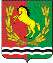 АДМИНИСТРАЦИЯ МУНИЦИПАЛЬНОГО ОБРАЗОВАНИЯСТАРОМУКМЕНЕВСКИЙ СЕЛЬСОВЕТАСЕКЕЕВСКОГО РАЙОНА ОРЕНБУРГСКОЙ ОБЛАСТИПОСТАНОВЛЕНИЕАДМИНИСТРАЦИЯ МУНИЦИПАЛЬНОГО ОБРАЗОВАНИЯСТАРОМУКМЕНЕВСКИЙ СЕЛЬСОВЕТАСЕКЕЕВСКОГО РАЙОНА ОРЕНБУРГСКОЙ ОБЛАСТИПОСТАНОВЛЕНИЕ№Наименование мероприятийВремя выполненияВремя выполненияИсполнитель1. Мероприятия по пропаганде мер безопасности населения
на водных объектах в летний период1. Мероприятия по пропаганде мер безопасности населения
на водных объектах в летний период1. Мероприятия по пропаганде мер безопасности населения
на водных объектах в летний период1. Мероприятия по пропаганде мер безопасности населения
на водных объектах в летний период1. Мероприятия по пропаганде мер безопасности населения
на водных объектах в летний период1.1.Обнародование памятки «Меры безопасности на водных объектах в летний период» (приложение к плану)период купального сезонаспециалист администрации.специалист администрации.1.2.Организация информирования учащихся школы и посетителей учреждений культуры о мерах безопасности на водных объектах в летний периодиюньДиректор школы, директор СДК,
Заведующая библиотекойДиректор школы, директор СДК,
Заведующая библиотекой1.3.Информирование неработающего населения о мерах безопасности на водных объектах в летний периодпериод купального сезонаспециалист администрацииспециалист администрации1.4.Разъяснительная работа по вопросам обеспечения безопасности на водных объектах в летнее время с жителями сельских населенных пунктов период купального сезонаДепутаты Совета депутатовДепутаты Совета депутатов2. Мероприятия по организации содержания мест массового отдыха населения2. Мероприятия по организации содержания мест массового отдыха населения2. Мероприятия по организации содержания мест массового отдыха населения2. Мероприятия по организации содержания мест массового отдыха населения2. Мероприятия по организации содержания мест массового отдыха населения2.1.Выполнение работ по содержанию и благоустройству мест массового отдыха населения у водных объектов (уборка мусора, скашивание травы, обследование дна)период купального сезонапериод купального сезонаАдминистрация Старомукменевского с/с2.3.Контроль за соблюдением чистоты, правопорядка и  надлежащего использования мест отдыха  гражданами.В период плановых проверокВ период плановых проверокспециалист администрации,
пункт отделение полиции3. Проведение мероприятий по обеспечению безопасности людей на водных объектах3. Проведение мероприятий по обеспечению безопасности людей на водных объектах3. Проведение мероприятий по обеспечению безопасности людей на водных объектах3. Проведение мероприятий по обеспечению безопасности людей на водных объектах3. Проведение мероприятий по обеспечению безопасности людей на водных объектах3.1.Организация установки  информационных щитов с памяткой «Меры безопасности на водных объектах в летний период» и иной информацией для отдыхающихпериод купального сезонапериод купального сезонаспециалист администрации, Директор СДК3.2Совместное дежурство (патрулирование) мест массового отдыха на водных объектахПо отдельному графикуПо отдельному графикуАдминистрация, Совет депутатов, участковый